 Centrum židovské kultury byla? Kdy byla postavena Velká synagoga v Plzni? Jaká synagoga byla postavena v Praze 1906?  Jaké spolky se vytvářeli?  V jaké zemi byl židobolševismus?  Co podporovala vláda v Rusku? 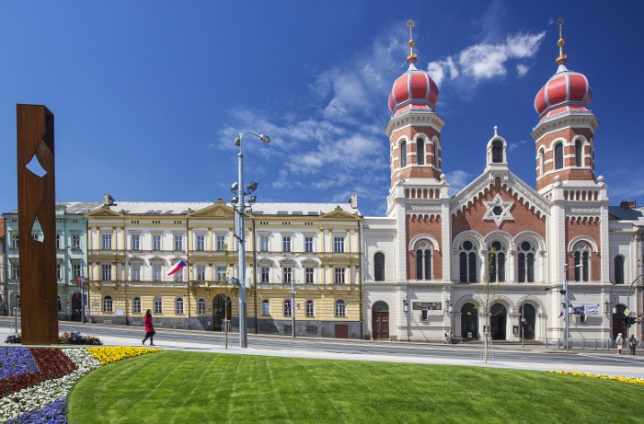  Co byla? Kdy? A jak dlouho trvala křišťálová	 noc? A noc dlouhých nožů.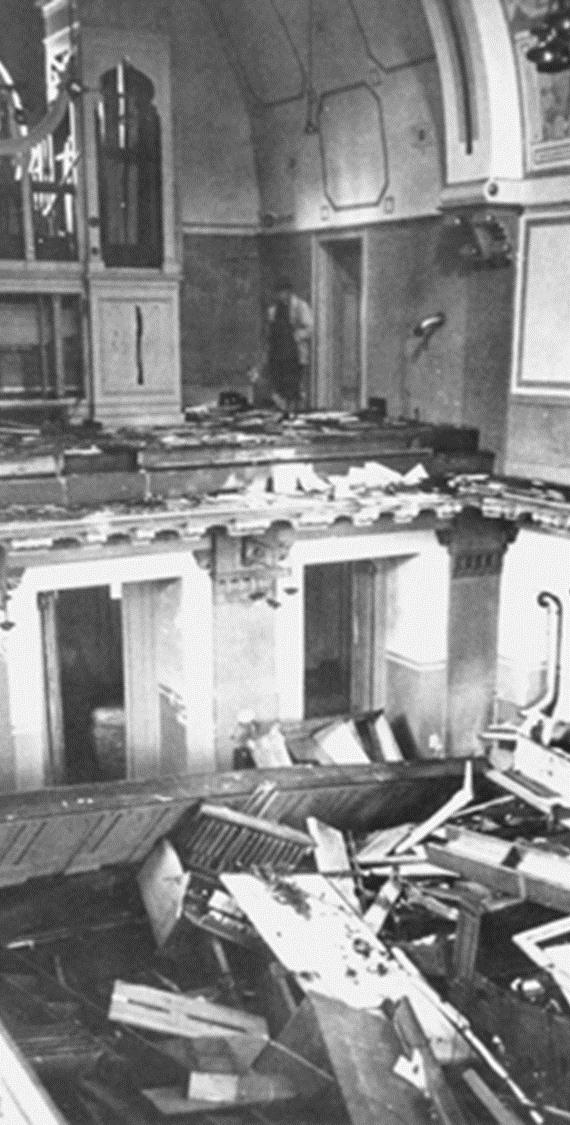 Kdy a kde byly zavedeny Norimberské zákony?  A co stanovovaly? 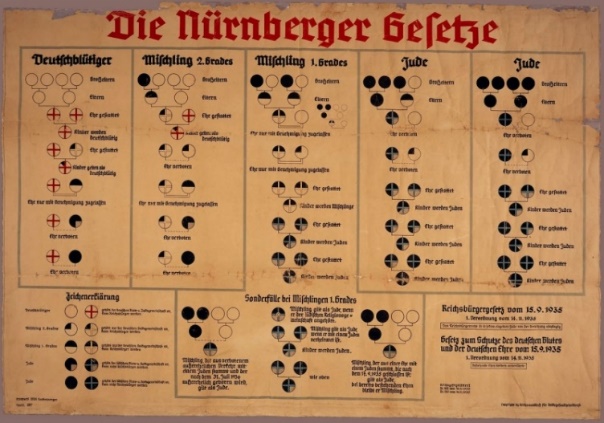 Ve které zemi měli Židé útočiště? A kam emigrovali? A jaké zákony se v této zemi kvůli nim zavedly? Ve které zemi ovládli Židé oděvní průmysl?Do jaké země se ještě Židé stěhovali?   Židovské osobnosti: Kdo to je?psycholog a zakladatel psychoanalýzyteoretický fyzik, jeden z nejvýznamnějších vědců všech dobčesko-americký herec, spisovatel, dramatik a textař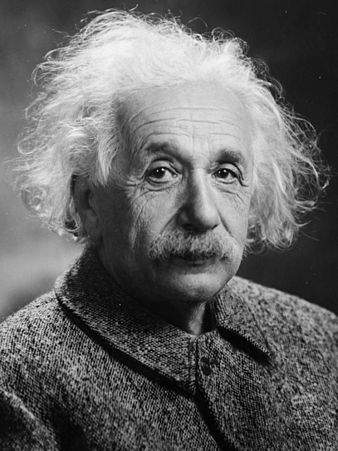 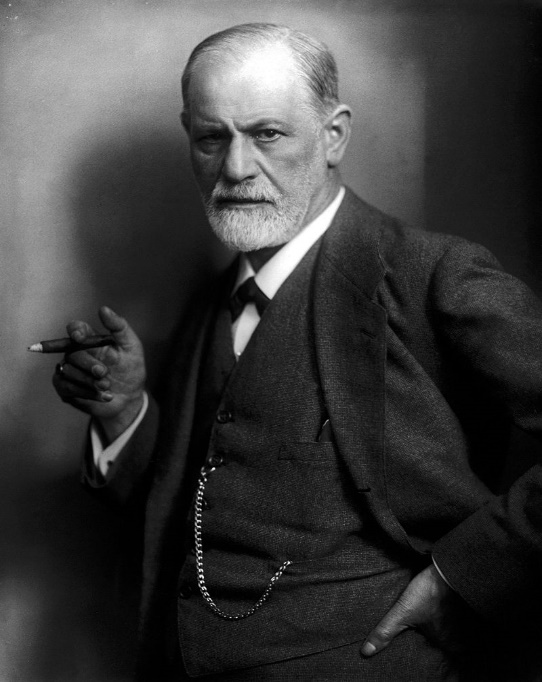 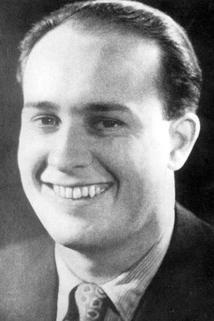 Dějiny Židů do roku 1939Pracovní list